KEMENTERIAN PENDIDIKAN, KEBUDAYAAN, RISET DAN TEKNOLOGI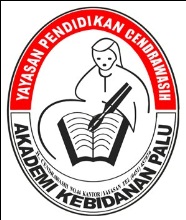 YAYASAN   PENDIDIKAN   CENDRAWASIHAKADEMI  KEBIDANAN  PALUJl. Cenderawasih no. 44  Palu Telp  (0451)  457976  Fax  (0451)  457976         SULAWESI TENGAHFORMULIR PERMOHONANSURAT KETERANGAN PESERTA DIDIKYang Mengajukan :Nama	: ..........................................................Nim	: ..........................................................Tempat Tanggal Lahir	: ..........................................................Program Studi	: ..........................................................Alamat	: ..........................................................No. HP	: ..........................................................Nama Orang Tua	: ..........................................................Pekerjaan Orang Tua	: ..........................................................Alamat Orang Tua	: ..........................................................No. HP Orang Tua 	: ..........................................................Dengan ini saya memohon untuk dibuatkan Surat Keterangan Peserta Didik sebagai salah satu persyaratan Beasiswa atau Tunjangan Orang Tua, saya terdaftar sejak semester Ganjil/ Genap Tahun Akademik ........../.........., sampai dengan semester ............ Tahun Akademik ........../......... . Demikian surat permohonan ini saya buat, atas bantuan dan kerjasamanya diucapkan terimakasih. Palu, ……………………… 20…Catatan:Lampirkan Bukti Pembayaran SPP/ KRS Semester BerjalanFormulir disetot ke Bagian AkademikMengetahuiMengetahuiPemohonWadir Bid. Akademik & Pengembangan LembagaNi Made Rosiyana, S.ST., M.Keb NIDN. 09 101090 05Pembimbing Akademik………………………………NIDNMahasiswa Yang Bersangkutan………………………………...